Exercice 1:     Ecris en chiffres ou en lettres . Quatre vingt douze millions soixante et un : …………………………………Trois millions quarante quatre mille cinquante et un : ……………………....204 709 :…………………………………………………………………….700 001 :…………………………………………………………………Exercice 2 :   Range ces nombres dans l’ordre croissant.25 000 – 58 001 – 251 000 – 587 000 – 250 000 – 250 001…………………………………………………………………………………………Exercice 3 : Pose et effectue :  853,2 -28                                                b) 9 687 x 78 Exercice 4 :   Dans 2 139 284 576 8 est le …………………..………………………… et 7 est le ……………………………………………Le chiffre des centaines de millions est ……………. et le nombre des centaines est : ………………Exercice 5: Encadre chaque nombre par la centaine la plus proche. …………… < 38 263 < ……………. …………….< 863 254 < …………… Exercice 6 : Trouve les compléments à 100 et à 1000 : 100 – 32 = ________________                                 1000 – 320 =________________                                          100 – 78 = ________________                                 1000 – 160 = _______________ Exercice 7 : Décompose les nombres suivants :  5 672 = …................................................................. 961 = …................................................................... 3078 = …..................................................................  Exercice 8 : ( 1 Point)Pour renouveler le matériel de l’école de tennis, le moniteur achète 18 raquettes de tennis et 20 boîtes de balles. Une raquette coûte 35€ et un tube de balles 6€. Quelle somme a-t-il dépensée ? Réponse : ………………………………………………………………………………………………………..………………………………………………………………………………………………………..………………………………………………………………………………………………………..………………………………………………………………………………………………………..Exercice 9 : Convertis les mesures de longueur suivantes dans l’unité demandée : 18,2 m = …............. dm                           5,3 km = …............. m                            42 hm = …............ dam                   4075 m = ….............km                           5170 dam = …..........km.                   572 dm = ………….hmExercice 10: Ecris les réponses.Trouve le double : 36  ………….                                                   Trouve le triple : 28  ……………Trouve le tiers : 27  ………….                                                        Trouve le quadruple : 30  ………….Trouve la moitié : 25  ………….                                                    Trouve le quart : 100  ………….Exercice 11: ) Voici une figure tracée à main levée. Construis – la avec les instruments de géométrie en respectant les mesures et les symboles d’égalité des segments            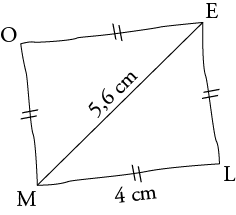 Collège des Dominicaines de notre Dame de la Délivrande – Araya-Classe :  CM2 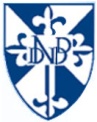 